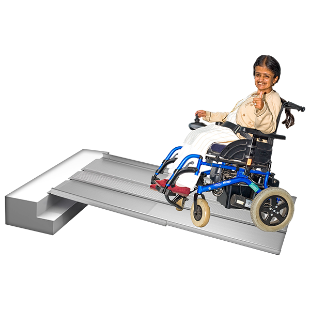 This fact sheet is about:The Disabled Facilities GrantThe Disabled Facilities Grant is: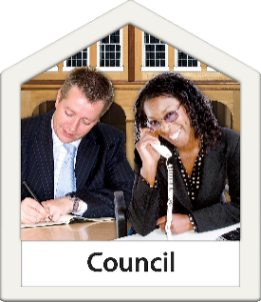 run by the Council.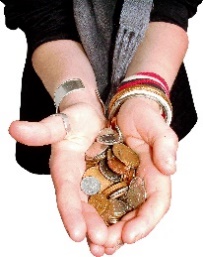 for people on a low income and without many savings.  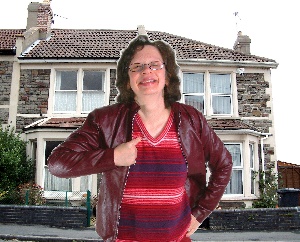 for people who live at home independently.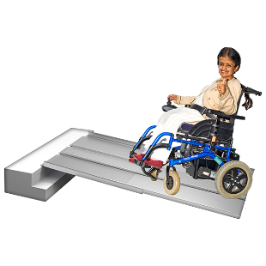 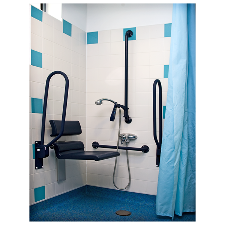 The Grant can be for:ramps or stairliftswalk in showersnew kitchensheating and lighting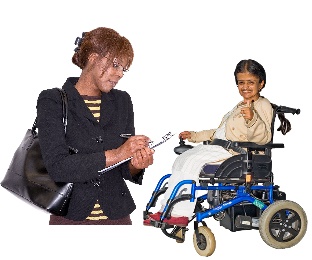 An Occupational Therapist will visit you when you ask for a Grant.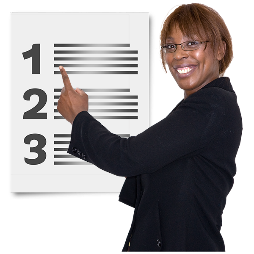 They will help the Council decide how important the work is.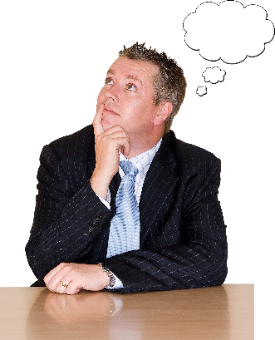 What do you do before you contact the Ombudsman?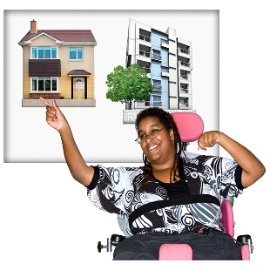 If you live in a Council or Housing Association house, ask them about making your home accessible.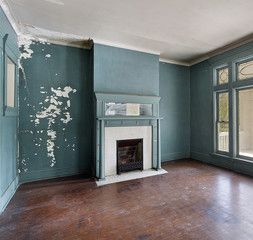 If they cannot do this they can suggest you move to a more accessible home.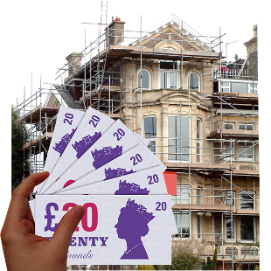 The Council may also offer you a loan if the work costs more than the grant.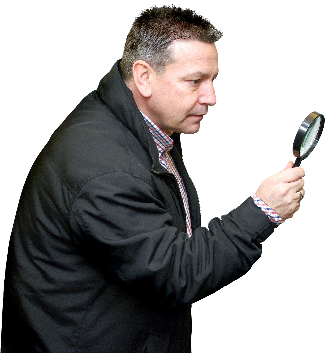 What can the Ombudsman do?We can see if the Council: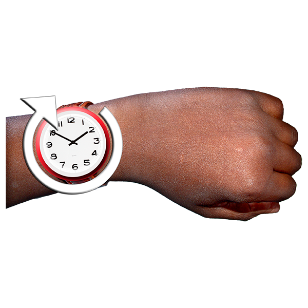 took too long to send an Occupational Therapist out to you.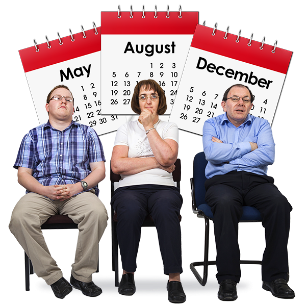 took too long to decide.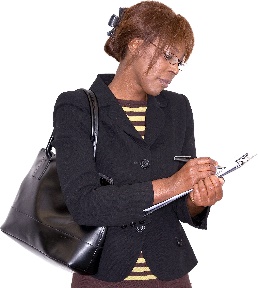 looked at all the information before saying no.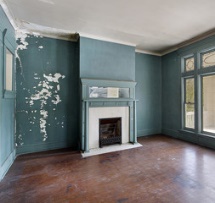 checked the builders work.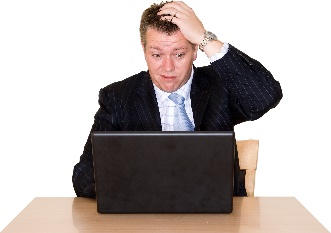 What can’t the Ombudsman do? We cannot do anything about: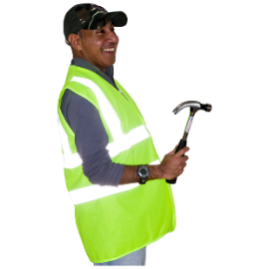 the builder working on your house.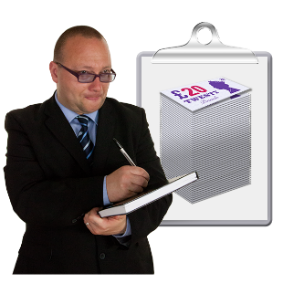 making the Council give you money.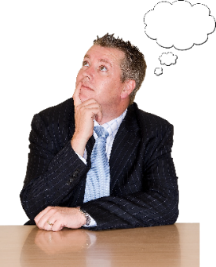 Things to think aboutThe Ombudsman can tell the Council or Housing Association what we think it should do if we think it has done something wrong.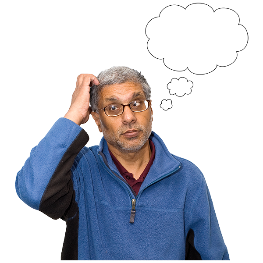 If you are still not sure if the Ombudsman can help, contact us.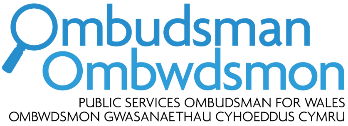 How to contact the Ombudsman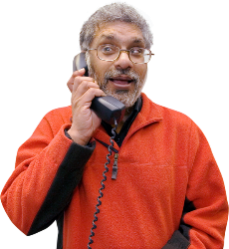 0300 790 0203ask@ombudsman.waleswww.ombudsman.wales 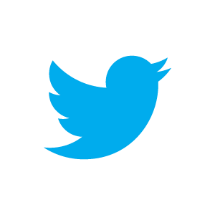 @OmbudsmanWales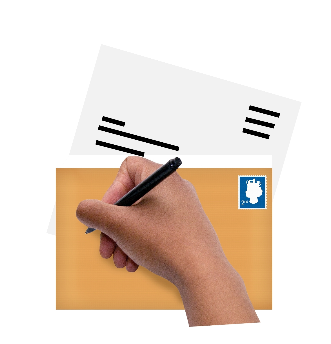 The Public Services Ombudsman for Wales1 Ffordd yr Hen GaePencoedCF35 5LJ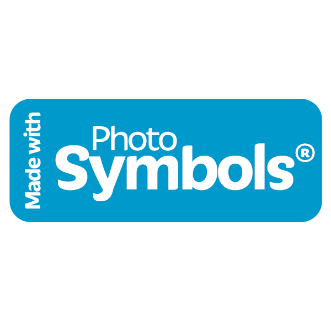 This easy read leaflet was prepared by Barod CIC using Photosymbols.